Torino, 13/2/2020SEGNALAZIONE PROVVEDIMENTI DI INTERESSE AGRICOLOBURP N. 7 DEL 13 FEBBRAIO 2020AIPo Agenzia Interregionale per il fiume Po - Parma Deliberazioni del Comitato di Indirizzo nn. 1, 2 e 3 del 29 gennaio 2020.http://www.regione.piemonte.it/governo/bollettino/abbonati/2020/corrente/attach/aa_aa_a.i.po%20%20agenzia%20interregionale%20per%20il%20po_2020-02-05_71549.pdfD.D. 3 febbraio 2020, n. 26 Applicazione in Piemonte del Decreto Ministeriale 29 febbraio 2012 inerente "Misure di emergenza per la prevenzione, il controllo e l'eradicazione del cancro colorato del platano causato da Ceratocystis fimbriata" e aggiornamento dell'elenco delle zone focolaio.http://www.regione.piemonte.it/governo/bollettino/abbonati/2020/corrente/attach/dda1700000026_10400.pdfD.D. 4 febbraio 2020, n. 27 L. R. n. 20/1998 ''Norme per la disciplina, la tutela e lo sviluppo dell'apicoltura in Piemonte''. Articolo 6 lettere f), g), h), i). Approvazione delle domande di contributo e riparto finanziario per l'anno 2019.http://www.regione.piemonte.it/governo/bollettino/abbonati/2020/corrente/attach/dda1700000027_10400.pdfD.D. 4 febbraio 2020, n. 28DGR n. 40-8721 del 5/4/2019. Approvazione dell'elenco dei beneficiari per l'assegnazione di aiuti alle aziende agricole per la riconversione degli impianti di actinidia danneggiati da cause fitosanitarie, inclusa la moria.http://www.regione.piemonte.it/governo/bollettino/abbonati/2020/corrente/attach/dda1700000028_10400.pdfD.D. 3 febbraio 2020, n. 108 Autorizzazione per interventi di modificazione / trasformazione del suolo, ''Progetto per valorizzazione agro-silvo-pastorale di terreno sito in Loc. Fossamagna'', in area sottoposta a vincolo per scopi idrogeologici, in Comune di Trezzo Tinella (CN), località Fossamagna - Proponente: Az. Agr. Avezza Franco.http://www.regione.piemonte.it/governo/bollettino/abbonati/2020/corrente/attach/dda1810000108_10500.pdfD.D. 4 febbraio 2020, n. 116 Dichiarazione stato di massima pericolosità per gli incendi boschivi su tutto il territorio regionale del Piemonte. Legge 21 novembre 2000, n. 353. Legge regionale 4 ottobre 2018, n. 15http://www.regione.piemonte.it/governo/bollettino/abbonati/2020/corrente/attach/dda1820000116_10500.pdfDeliberazione della Giunta Regionale 24 gennaio 2020, n. 22-948 Regolamento (CE) n. 1308/2013. Disposizioni applicative della misura ristrutturazione e riconversione dei vigneti per la campagna 2019/2020. Integrazione alla DGR n. 18-8802 del 18/04/2019 in materia di varianti alle domande di contributo.http://www.regione.piemonte.it/governo/bollettino/abbonati/2020/corrente/attach/dgr_00948_990_24012020.pdfDeliberazione della Giunta Regionale 24 gennaio 2020, n. 23-949 D.M. 30 dicembre 2015. Approvazione delle tabelle regionali per il calcolo delle assegnazioni dei prodotti petroliferi ammessi ad agevolazione fiscale in agricoltura di cui alla D.G.R. n. 104 - 7430 del 3 agosto 2018.http://www.regione.piemonte.it/governo/bollettino/abbonati/2020/corrente/attach/dgr_00949_990_24012020.pdfDecreto del Presidente della Giunta Regionale 5 febbraio 2020, n. 12 XI Legislatura. Nomina del Presidente e dei componenti del Consiglio dell'Ente di gestione delle Aree protette della Valle Sesia ai sensi della legge regionale 29 giugno 2009, n 19 e s.m.i. (Testo unico sulla tutela delle aree naturali e della biodiversita').http://www.regione.piemonte.it/governo/bollettino/abbonati/2020/corrente/attach/dpgr_00012_1060_05022020.pdfDeliberazione della Giunta Regionale 24 gennaio 2020, n. 21-947 L.R 4/00 s.m.i - Disposizioni sulla modifica dell'Adp con la Citta' Metropolitana di To, la Prov. di No e la Prov. di VC e l’adesione dell’Ente Parco del Po e Collina Torinese, dell'Ente Parco Ticino e Lago Maggiore, dell'Ass. d’Irrigazione Ovest Sesia, dell'Ass. Irrigazione Est Sesia e della Coutenza Canali Cavour; per la "Realizzazione ciclostrada Canale Cavour", sottoscritto in data 26.01.2017.http://www.regione.piemonte.it/governo/bollettino/abbonati/2020/corrente/attach/dgr_00947_1050_24012020.pdfDeliberazione della Giunta Regionale 31 gennaio 2020, n. 14-965 PSR 2014-2020. Fondo Multiregionale di Garanzia per l'agricoltura e l'agroindustria, supportato dal FEASR, istituito e gestito dal Fondo Europeo per gli Investimenti. L.R. n. 18/2017 art. 10. Sostituzione rappresentanti nel Comitato di investimento della Piattaforma multiregionale di garanzia FEI.http://www.regione.piemonte.it/governo/bollettino/abbonati/2020/corrente/attach/dgr_00965_1050_31012020.pdfDeliberazione della Giunta Regionale 4 febbraio 2020, n. 1-975 Art. 5 della legge regionale 28 luglio 2008, n. 23 "Disciplina dell'organizzazione degli uffici regionali e disposizioni concernenti la dirigenza ed il personale". Modificazione degli allegati I e II del provvedimento organizzativo approvato con Deliberazione della Giunta Regionale n. 4-439 del 29 ottobre 2019.http://www.regione.piemonte.it/governo/bollettino/abbonati/2020/corrente/attach/dgr_00975_1050_04022020.pdfD.D. 18 dicembre 2019, n. 1161 L.r. 5/2018. Riparto del fondo agli ATC/CA per il risarcimento dei danni arrecati dalla fauna selvatica e dall'attivita' venatoria alle produzioni agricole disponibile sul fondo ARPEA e autorizzazione ad ARPEA alla liquidazione.http://www.regione.piemonte.it/governo/bollettino/abbonati/2020/corrente/attach/dda1700001161_1040.pdfD.D. 19 dicembre 2019, n. 1182 D.G.R. 41-8194 del 20 dicembre 2018 -nomina della commissione regionale d'esame per l'accertamento della capacita' professionale in agricoltura ai sensi del d.lgs nn. 88/04 e 101/05. Modifica della determinazione n. 42 del 16 gennaio 2019http://www.regione.piemonte.it/governo/bollettino/abbonati/2020/corrente/attach/dda1700001182_1040.pdfD.D. 19 dicembre 2019, n. 1183 L.R. 34/2004. D.G.R. n. 80-13263 dell'8/02/2010 di istituzione del Fondo regionale di riassicurazione per le piccole e medie imprese operanti nel settore della produzione, prima trasformazione e commercializzazione dei prodotti agricoli. Attivita' di gestione svolta da Finpiemonte S.p.a. per l'anno 2018. Spesa di euro 4.013,80. Impegno di euro 4.013,80 sul capitolo di spesa 139848/2019.http://www.regione.piemonte.it/governo/bollettino/abbonati/2020/corrente/attach/dda1700001183_1040.pdfD.D. 19 dicembre 2019, n. 1184 D.G.R. n. 43-1055 del 10 ottobre 2005 - aggiornamento del territorio agro-silvo-pastorale regionale (TASP).http://www.regione.piemonte.it/governo/bollettino/abbonati/2020/corrente/attach/dda1700001184_1040.pdfD.D. 19 dicembre 2019, n. 1187 D.G.R. n. 11-5559 del 25/3/2013. Programma regionale per la concessione di contributi negli interessi sui prestiti per la conduzione aziendale ai sensi dell'art. 50 della L.R. n. 63/78. Bando 2019 Cooperative agricole ed altre forme associate composte da almeno cinque imprenditori agricoli. Concessione contributo alla ditta: ASSOCIAZIONE RISICOLTORI PIEMONTESI SOCIETA' COOPERATIVA AGRICOLA - VERCELLI (VC). n. 766.http://www.regione.piemonte.it/governo/bollettino/abbonati/2020/corrente/attach/dda1700001187_1040.pdfD.D. 19 dicembre 2019, n. 1188 D.G.R. n. 11-5559 del 25/3/2013. Programma regionale per la concessione di contributi negli interessi sui prestiti per la conduzione aziendale ai sensi dell'art. 50 della L.R. n. 63/78. Bando 2019 Cooperative agricole ed altre forme associate composte da almeno cinque imprenditori agricoli. Concessione contributo alla ditta: ASSOCIAZIONE RISICOLTORI PIEMONTESI SOCIETA' COOPERATIVA AGRICOLA - VERCELLI (VC). n. 767.http://www.regione.piemonte.it/governo/bollettino/abbonati/2020/corrente/attach/dda1700001188_1040.pdfD.D. 20 dicembre 2019, n. 1207Legge regionale 12 del 13.06.2016, L.R. 1/2019 - D.G.R. n. 37-718 del 17.12.2019. Impegno di euro 100.000,00 sul capitolo 240520/2020 in favore di ARPEA, quale contributo regionale da erogare alle Amministrazioni locali per finanziare la realizzazione degli interventi per la sistemazione temporanea dei salariati agricoli stagionali operanti nelle aziende agricole piemontesi.http://www.regione.piemonte.it/governo/bollettino/abbonati/2020/corrente/attach/dda1700001207_1040.pdfD.D. 20 dicembre 2019, n. 1208 L.r. 5/2018. Impegno e liquidazione di euro 907.064,51 sul capitolo di spesa 177135/2019; impegno di euro 2.450.000,00 sul capitolo di spesa 177135/2020; impegno di euro 2.700.000,00 sul capitolo di spesa 177135/2021 a favore di ARPEA, quali contributi regionali da erogare agli ATC e CA per la prevenzione e il risarcimento dei danni arrecati dalla fauna selvatica alle colture agricole.http://www.regione.piemonte.it/governo/bollettino/abbonati/2020/corrente/attach/dda1700001208_1040.pdfD.D. 20 dicembre 2019, n. 1209 Regolamento (UE) n. 1308/2013 e s.m.i., art. 46. Misura ristrutturazione e riconversione dei vigneti. DGR n. 18-8802 del 18 aprile 2019. Approvazione delle graduatorie delle domande di aiuto ammissibili e finanziabili presentate ai sensi del bando regionale 2019/2020 (DD n. 555 del 17 maggio 2019).http://www.regione.piemonte.it/governo/bollettino/abbonati/2020/corrente/attach/dda1700001209_1040.pdfD.D. 24 dicembre 2019, n. 1217 L.r. 5/2018. Impegno di euro 100.000,00 sul capitolo di spesa 177130/2020 e impegno di euro 200.000,00 sul capitolo di spesa 177130/2021 a favore di ARPEA, quale contributo regionale da erogare alle Province e alla Citta' metropolitana di Torino per la prevenzione ed il risarcimento dei danni arrecati dalla fauna selvatica alle produzioni agricole.http://www.regione.piemonte.it/governo/bollettino/abbonati/2020/corrente/attach/dda1700001217_1040.pdfD.D. 24 dicembre 2019, n. 1218L.r. 5/2018. Impegno e liquidazione di euro 500.000,00 sul capitolo di spesa 177129/2019 a favore di ARPEA, quali contributi regionali da erogare agli ATC e CA per la prevenzione e il risarcimento dei danni arrecati dalla fauna selvatica alle colture agricole.http://www.regione.piemonte.it/governo/bollettino/abbonati/2020/corrente/attach/dda1700001218_1040.pdfD.D. 24 dicembre 2019, n. 1220 L.r. 5/2018. Impegno e liquidazione di euro 300.000,00 sul capitolo di spesa 177129/2019 a favore di ARPEA, quali contributi regionali da erogare agli ATC e CA per la prevenzione e il risarcimento dei danni arrecati dalla fauna selvatica alle colture agricole.http://www.regione.piemonte.it/governo/bollettino/abbonati/2020/corrente/attach/dda1700001220_1040.pdfD.D. 24 dicembre 2019, n. 1221 L.r. 5/2018. Impegno e liquidazione di euro 50.000,00 sul capitolo di spesa 177140/2020 e di euro 100.000,00 sul capitolo di spesa 177140/2021 in favore di ARPEA, quale contributo regionale da erogare alle Province e alla Citta' metropolitana di Torino per interventi in materia faunistico-venatoria.http://www.regione.piemonte.it/governo/bollettino/abbonati/2020/corrente/attach/dda1700001221_1040.pdfD.D. 27 novembre 2019, n. 4038Legge Regionale 2 novembre 2016, n. 21 "Disposizioni per favorire la costituzione delle Associazioni fondiarie e la valorizzazione dei terreni agricoli e forestali". Bando 2018 - Proroga scadenza consegna dei Piani di gestione dei terreni.http://www.regione.piemonte.it/governo/bollettino/abbonati/2020/corrente/attach/dda1800004038_1040.pdfD.D. 4 dicembre 2019, n. 4144 Ordinanza del Capo del Dipartimento di Protezione Civile n. 380/2016. Allegato 2. Attivita' economiche e produttive della Regione Piemonte colpite dagli eventi calamitosi dell'autunno 2014 ammesse a contributo. Modifica degli importi concessi a seguito di una revisione dell'istruttoria da parte dell'Organismo Istruttore.http://www.regione.piemonte.it/governo/bollettino/abbonati/2020/corrente/attach/dda1800004144_1040.pdfD.D. 24 dicembre 2019, n. 789 Piano straordinario per l'occupazione - Asse 4 - Misura IV.1 Agevolazioni per il rafforzamento delle struttura patrimoniale delle piccole e medie imprese mediante prestiti partecipativi. Approvazione schema di Accordo di finanziamento con Finpiemonte S.p.A.. Impegno di spesa di Euro 210.152,42 sul capitolo 114826 del Bilancio finanziario gestionale 2019-2021http://www.regione.piemonte.it/governo/bollettino/abbonati/2020/corrente/attach/dda1900000789_1040.pdfREGIONE PIEMONTE - LEGGE REGIONALE Legge regionale 11 febbraio 2020, n. 1. Intesa interregionale tra le regioni Emilia Romagna, Lombardia, Veneto e Piemonte, per l’esercizio delle funzioni amministrative regionali in materia di navigazione interna sul fiume Po e idrovie collegate. Ratifica ai sensi dell’articolo 117, comma ottavo della Costituzione.http://www.regione.piemonte.it/governo/bollettino/abbonati/2020/corrente/attach/aa_aa_regione%20piemonte%20-%20legge%20regionale_2020-02-11_71610.pdfREGIONE PIEMONTE – COMUNICATOComunicato della Giunta regionale AVVISO DI NOMINA N. 2/2020http://www.regione.piemonte.it/governo/bollettino/abbonati/2020/corrente/attach/aa_aa_regione%20piemonte%20-%20comunicato_2020-02-12_71651.pdf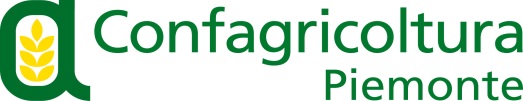 